NAME OF THE GRANT / PROJECT ENVIRONMENTAL AND SOCIAL ACTION PLAN (esap)This document presents the indicative content of an Environmental and Social Action Plan (ESAP).  It follows MAR Fund’s ESS 1 § 60 to 62.The ESAP is the articulation of all the environmental and social measures and requirements necessary for the project to comply with MAR Fund’s Environmental and Social Policy and Safeguards. It is produced as a result of the environmental and social due diligence. The ESAP is part of the grant agreement between MAR Fund and the grantee.The ESAP fulfills the requirements of the Environmental and Social Commitment Plan requested by some funding organizations and Multilateral Development Banks.Date: MONTH – DAY - YEAR Version: Draft - FinalCirculation: MAR Fund – Other parties - OpenElaborated by: Name of person (s)Reviews by: Name of person (s)The MF-esap-F-NUMBER IS PART OF MAR FUND’s ESMSGlossaryTABLE OF CONTENTSGlossary	ii1	Introduction	1-52	Environmental and Social Commitments	2-6TABLESTable 1: Measures and Actions	2-6IntroductionInclude here a description of the structure of the document, a one or two-sentence about the grant/project, including its risk-based classification.Refer to the approval of the grant/project.Also, indicate whether it is a draft version or a final version. Write the Introduction after the rest of the document is finalized.Write your text here.Write your text here.Environmental and Social CommitmentsList the commitments of the grantee. These are derived from the environmental and social due diligence process. Table 1: Measures and ActionsDisclaimer: MAR Fund is respectful of the legal and institutional national and local environmental and social frameworks and policies, including those relating to human rights, gender, indigenous people, and local traditional communities.I attest and confirm that the information provided in this Environmental and Social Action Plan is true and correct, and I commit to comply with all the mitigation actions established in this document.Name and signature of the grantee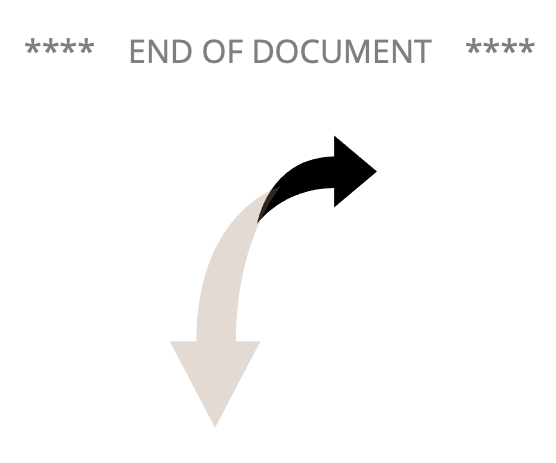 Due DiligenceEnvironmental and Social Due DiligenceEIAEnvironmental Impact AssessmentERPEmergency Response Plans ESAPEnvironmental and Social Commitment PlanEnvironmental and Social Commitment PlanESEnvironmental and SocialESDDEnvironmental and Social Due DiligenceEnvironmental and Social Due DiligenceESIAEnvironmental and Social Impact AssessmentESMFEnvironmental and Social Management FrameworkESMPEnvironmental and Social Management PlanESMSEnvironmental and Social Management SystemESPFEnvironmental and Social Performance FrameworkESSQEnvironmental and Social (ES) Screening QuestionnaireESSEnvironmental and Social SafeguardsFPICFree, Prior, and Informed ConsentGHGGreenhouse gasGMOGenetically Modified OrganismH&SHealth & SafetyLGBTQ+Lesbian, gay, bisexual, transgender, queer (or sometimes questioning) and others. + represents other sexual identities including pansexual and Two-Spirit.MARMesoamerican ReefMAR FundMesoamerican Reef FundOH&SOccupational Health & SafetyPPEPersonal Protective EquipmentPersonal Protective EquipmentPSPerformance StandardsRfPRequest for ProposalsSEASexual Exploitation and AbuseSECFStakeholder Engagement and Communication FrameworkSECPStakeholder Engagement and Communication PlanSGBVSexual and Gender-Based ViolenceSexual and Gender-Based ViolenceSIASocial Impact AssessmentToRTerms of ReferenceESSESSQNoMeasure / ActionExecution TermResponsibleFollow up11Organizational Structure (including measures to enhance their environmental and social capabilities to satisfy the ESMS requirements)Grantee11Name a person responsible for environmental and social safeguardingGrantee14Establish a Grievance Mechanism to manage complaints and grievances from communities, workers, and other stakeholdersGrantee14Report to MAR fund on environmental and social matters as per the reporting schedule agreed upon in the grant agreement213Follow ESS 2 and national legislation to ensure proper conditions of employment and other working conditions related to the projectGrantee988Formulate and put into practice a Gender Statement (GS) or a Gender Action Plan (GAP)Grantee1093Formulate and implement a Stakeholder Engagement and Communication Plan (SECP)Grantee1096Disclose information and report to stakeholders, as per the Information disclose matrixGranteeN.List other commitments Insert as many rows as needed